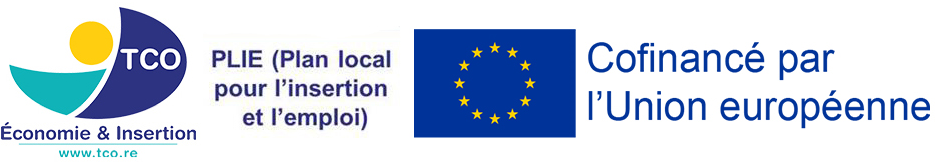 	GRILLE INDICATEURS – AMI ESS 2023STRUCTURE :PROJET :Grille à compléter : Mesures Intitulé de l’indicateurNombre/Note/DescriptionImpact social Nombre de personnes aidées Nombre : Impact social Amélioration de la qualité de vieDescription :Durabilité économique Revenus potentiellement générés par l’activitéNombre :Durabilité économique Ressources financières à mobiliser Nombre :Création d’emploiNombre d’emplois crées à termesNombre :Innovation socialeDegré de nouveauté ou d’originalité du projet (note de  1 à 3)Note (1 à 3) : Innovation socialeCapacité à répondre à un besoin non satisfait (note de 1 à 3)Note (1 à 3) :PartenariatsNombre de partenariats établisNombre :PartenariatsAvantages mutuels issus du partenariatDescription :Impact environnementalPromotion de l’économie circulaire Description :Gouvernance participativeDegré de participation des bénéficiaires (note de 1 à 3)Note (1 à 3) :Gouvernance participativeTransparence de gestionDescription :Gouvernance participativeMécanismes de prise de décisionDescription :Autres Indicateurs pertinents en fonction du projet (à compléter par la structure le cas échéant)